NFWI and DFWI pro rata Subscriptions Fees – NEW MEMBERS ONLY 20191st APRIL TO 30th JUNESubscription fees for both National and the Federations are collected by the Federations. We then forward National's share to them.  Please return this form, together with one cheque to cover the total of pro rata subscription fees due to DFWI, Derbyshire House, Sherwin Street, Derby DE22 1GP.  PLEASE RETURN BY 28th June 2019 Name of WI 							  Tel No of Treasurer  				NEW Members DFWI Subscription Fees:  	  members at £7.35 per member  =  	£  		NFWI Subscription Fees:  	  members at £8.77 per member  =  	£  		TOTAL - to be sent to Derbyshire Federation = 	£  		For Information – The definition of New Members is someone joining the WI for the first time, OR who has not belonged for over 10 yearsFOR YOUR RECORDSSubscription fees sent to DFWIAmount  		  Cheque No  			  Date  			NFWI and DFWI pro rata Subscriptions Fees – NEW MEMBERS ONLY 20191st APRIL TO 30th JUNESubscription fees for both National and the Federations are collected by the Federations. We then forward National's share to them.  Please return this form, together with one cheque to cover the total of pro rata subscription fees due to DFWI, Derbyshire House, Sherwin Street, Derby DE22 1GP.  PLEASE RETURN BY 28th June 2019 Name of WI 							  Tel No of Treasurer  				NEW Members DFWI Subscription Fees:  	  members at £7.35 per member  =  	£  		NFWI Subscription Fees:  	  members at £8.77 per member  =  	£  		TOTAL - to be sent to Derbyshire Federation = 	£  		For Information – The definition of New Members is someone joining the WI for the first time, OR who has not belonged for over 10 yearsFOR YOUR RECORDSSubscription fees sent to DFWIAmount  		  Cheque No  			  Date  			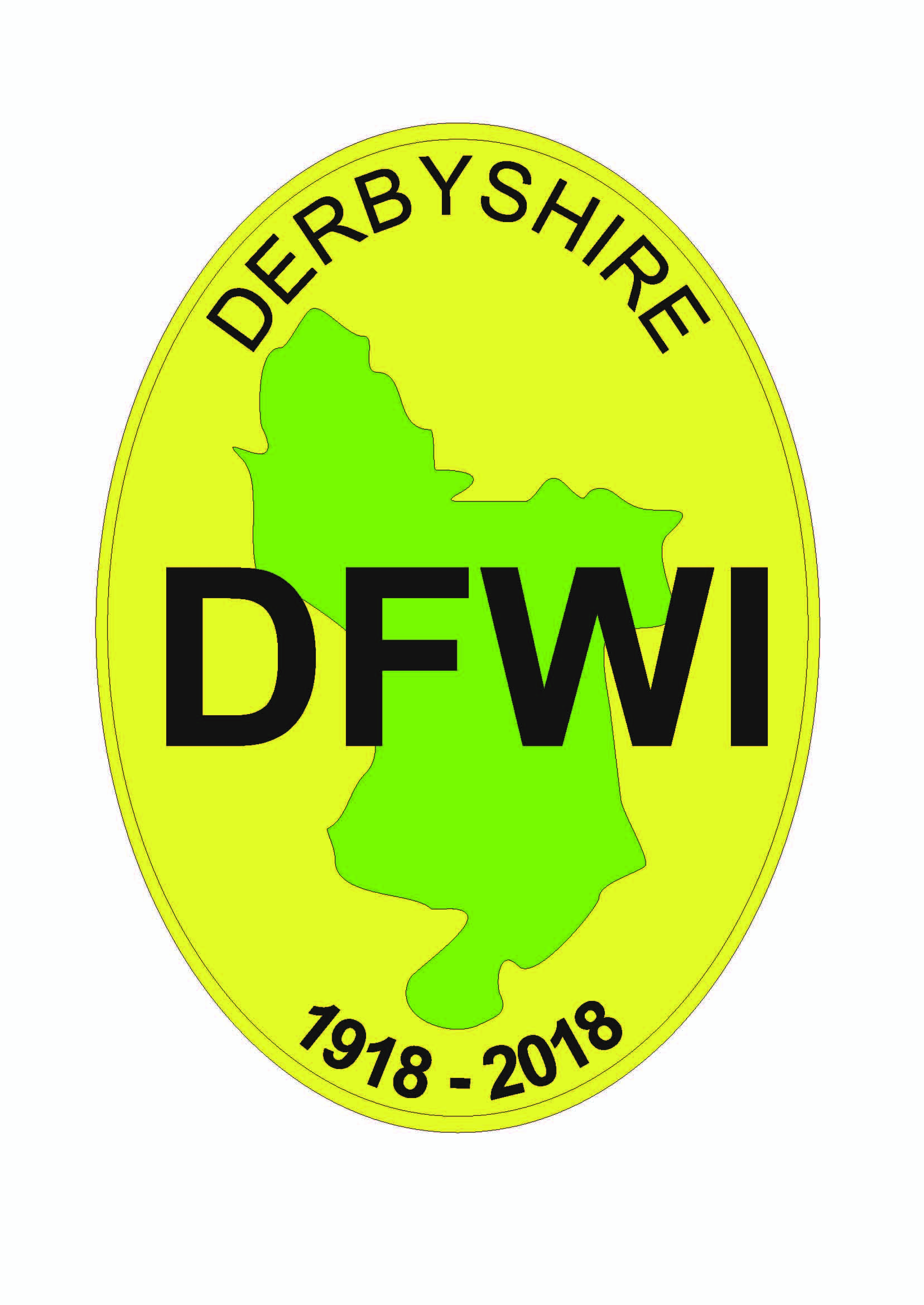 Derbyshire Federation of Women’s InstitutesDerbyshire Federation of Women’s Institutes